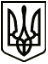 МЕНСЬКА МІСЬКА РАДА(шістнадцята сесія восьмого скликання) РІШЕННЯ25 січня 2022 року	м. Мена	№ 24Про надання дозволу на розроблення проєкту землеустрою щодо відведення земельної ділянки по передачі в оренду ФГ «БУТЕНКО» в межах с. Дягова, вул. Павленка О.,85-АРозглянувши звернення ФГ «БУТЕНКО» щодо надання дозволу на виготовлення проєкту землеустрою щодо відведення земельної ділянки по передачі в оренду орієнтовною площею 8,00 га для іншого сільськогосподарського призначення (код КВЦПЗ 01.13) на території Менської міської територіальної громади в межах населеного пункту села Дягова, вулиця Павленка О.,85-А, на якій знаходяться об’єкти нерухомого майна, що перебувають на праві приватної власності у ФГ «БУТЕНКО», керуючись ст.12, 93, 120, 122 Земельного кодексу України, Законом України «Про землеустрій», Законом України «Про оренду землі», ст. 26 Закону України «Про місцеве самоврядування в Україні», Менська міська рада ВИРІШИЛА:Надати дозвіл ФГ «БУТЕНКО» на виготовлення проєкту землеустрою щодо відведення земельної ділянки з метою передачі в оренду орієнтовною площею 8,00 га для іншого сільськогосподарського призначення (код КВЦПЗ 01.13) на території Менської міської територіальної громади в межах населеного пункту села Дягова, вулиця Павленка О.,85-А, на якій знаходяться об’єкти нерухомого майна, що перебувають на праві приватної власності у ФГ «БУТЕНКО».2. ФГ «БУТЕНКО» виготовлений проєкт землеустрою подати на затвердження відповідно до вимог чинного законодавства.3. Контроль за виконанням рішення покласти на заступника міського голови з питань діяльності виконавчих органів ради В.І. Гнипа.Міський голова	Геннадій ПРИМАКОВ